                      Экологический проект  во второй  младшей группе
                                       «Волшебный песок»Автор:Панина Людмила НиколаевнаДолжность: воспитательМесто работы:С П «Д/с к/в «Ягодка» МБДОУ «Д/с «Планета детства» к/в».Вид проекта: исследовательскийТип проекта: краткосрочныйВозраст детей: 2-3 лет.
Цель: Удовлетворить потребности детей к действиям с природным материалом – к экспериментированию с песком. 
Задачи:Знакомить детей со свойствами песка (сухой – влажный, сыпется – лепится). Способствовать развитию познавательной активности, любознательности, стремления к самостоятельному познанию и размышлению. Обогащать чувственный опыт ребёнка, развивать мелкую моторику рук.Воспитывать аккуратность в обращении с песком, умение играть со сверстниками рядом. Знакомить с правилами игры в песочнице.Ресурсное обеспечение: песочница, лопатки и формочки для песка, вода в детских лейках, игрушки – уточка и петушок, два обруча, крышечки от пластиковых бутылок
Участники: дети, воспитатели, родители.
Актуальность:
ФГОС дошкольного образования настоятельно рекомендуют проектную и экспериментальную деятельности. Конечно, по отношению к детям младшего дошкольного возраста проектная и экспериментальная деятельность во многом упрощена и носит игровой характер. Экспериментирование – прямой путь к воспитанию неординарных, смышлёных детей.
Для малышей игры с песком: 
1. Позволяют справляться с эмоциональным состоянием, что крайне актуально для детей младшего дошкольного возраста.
2. Вовлекают детей в интереснейший процесс познания окружающей среды.
В данном проекте объектом изучения стал сухой и влажный песок. Песок в сухом виде не сохраняет форму – он рассыпается. А мокрый песок сохраняет форму ёмкости, в которую его положили.
Важным моментом в проекте был вопрос, как из сухого песка получить влажный (дождь или полив песка водой). 
Проект рассчитан на 4  дня. 
Так как дети малы, значительное место в планировании заняла совместная деятельность детей с воспитателем. Воспитатель направляет детей, удивляет, создаёт атмосферу интриги и поиска решения задач.
Ожидаемые результаты: Формирование умения осознанно выполнять действия с сухим и влажным песком. При необходимости добавлять воду в сухой песок. Проявление у детей элементарного контроля за способом действия. Воспитание интереса к результату и чувства удовлетворения от деятельности.

                                    Этапы реализации проектной деятельности.1-й — подготовительный:постановка цели и задач, определение направлений, объектов и методов исследования, предварительная работа с детьми и их родителями.2- й — исследовательский:поиск ответов на поставленные вопросы разными способами; 3-й — обобщающий (заключительный):                                                                                        Игра – развлечение с песком: «Ручейки»                                                                                     Предварительная работа:Подбор дидактических игр по экологии.                                                                                             Подбор и разработка содержания учебно-воспитательного процесса, тематических развлечений группировка материала, составление плана.Реализация проекта: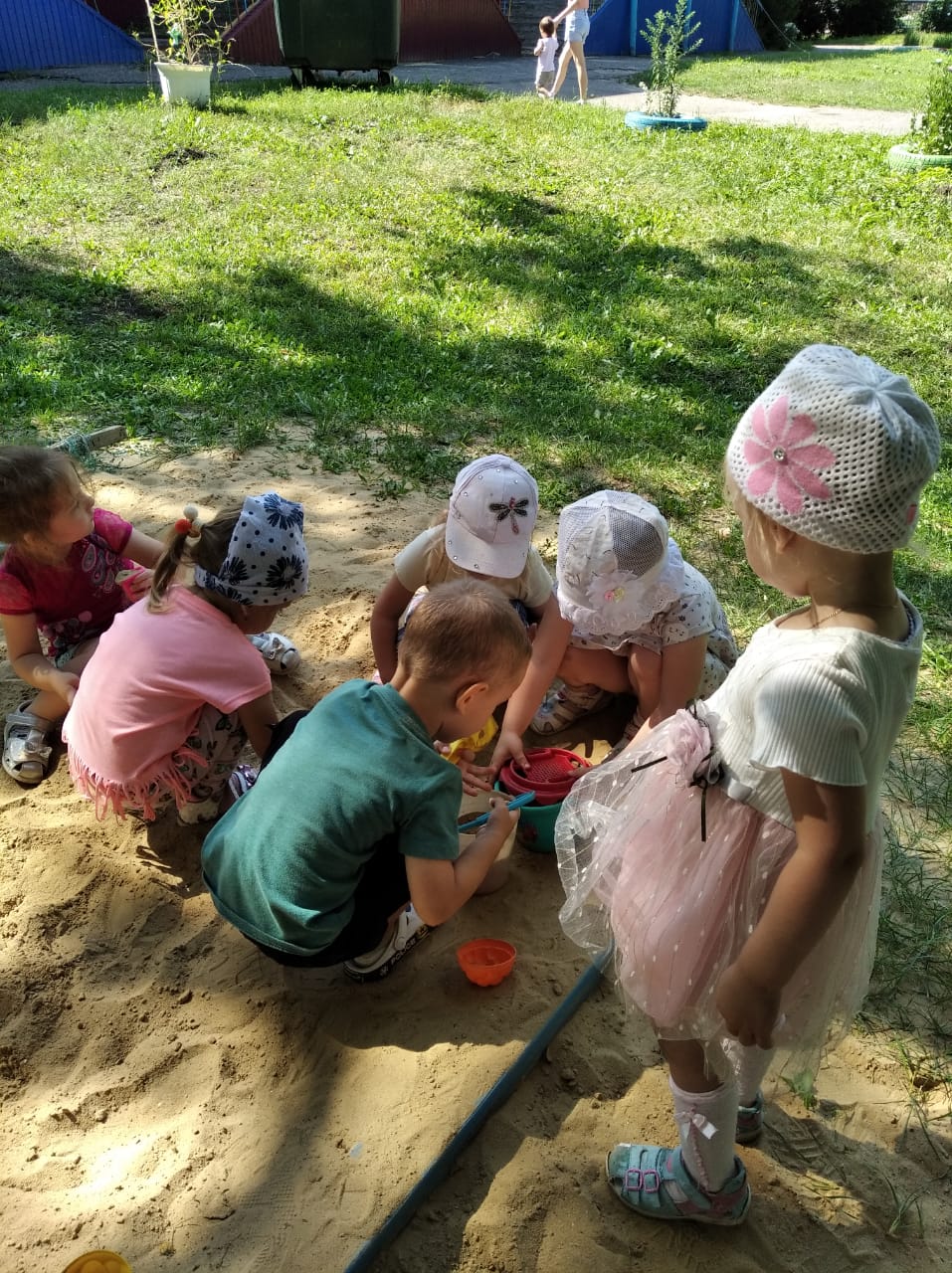 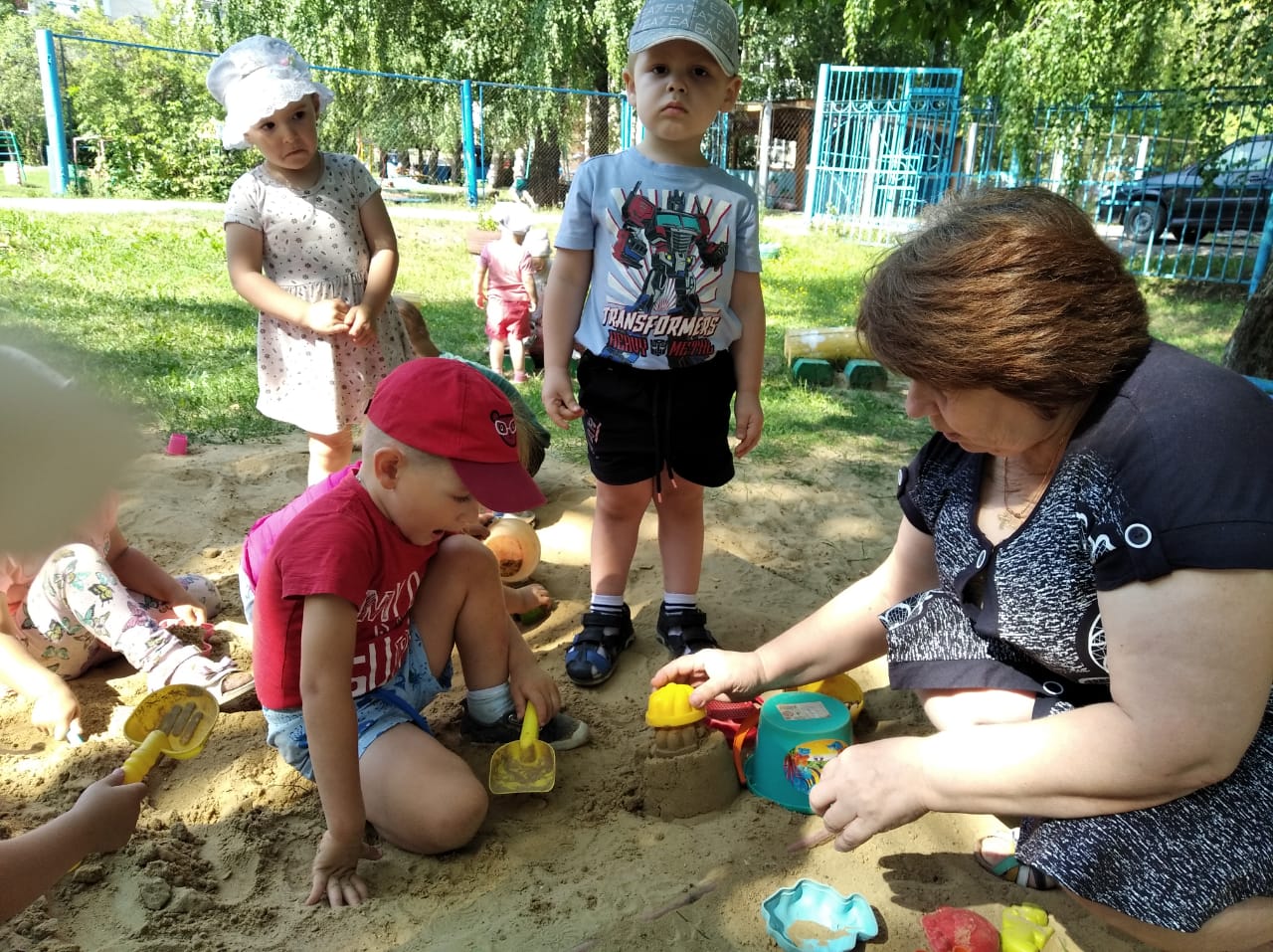 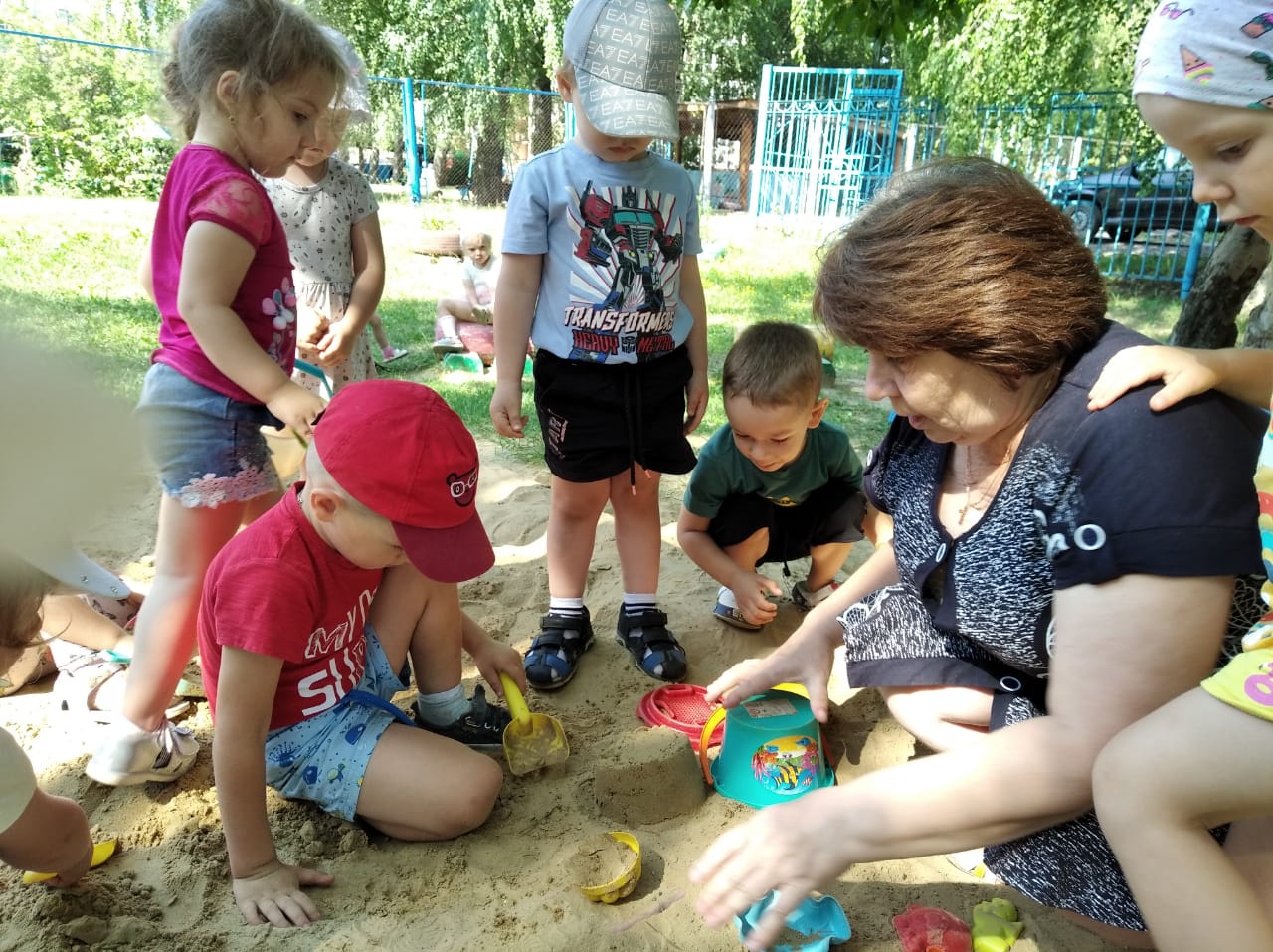 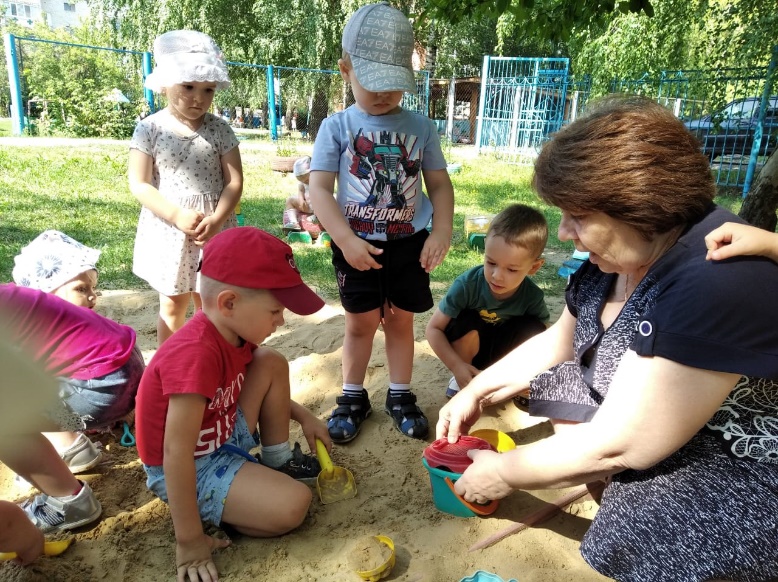 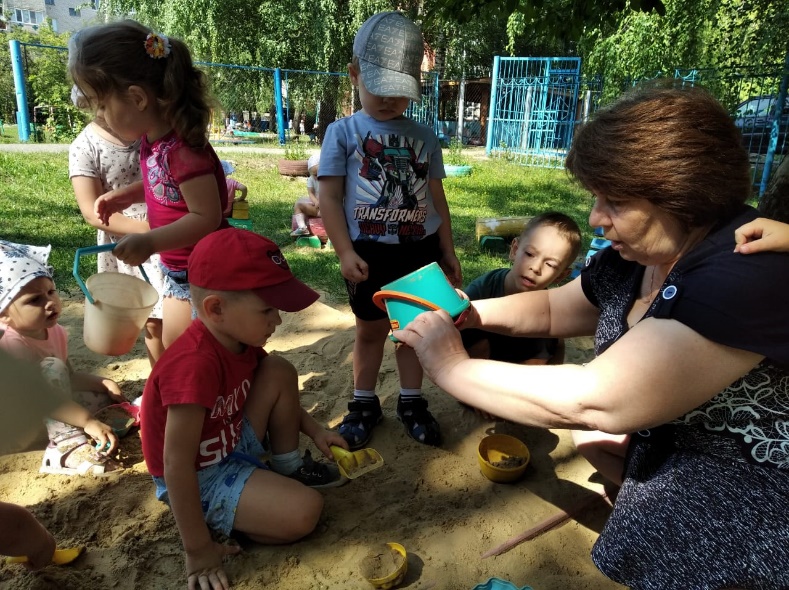 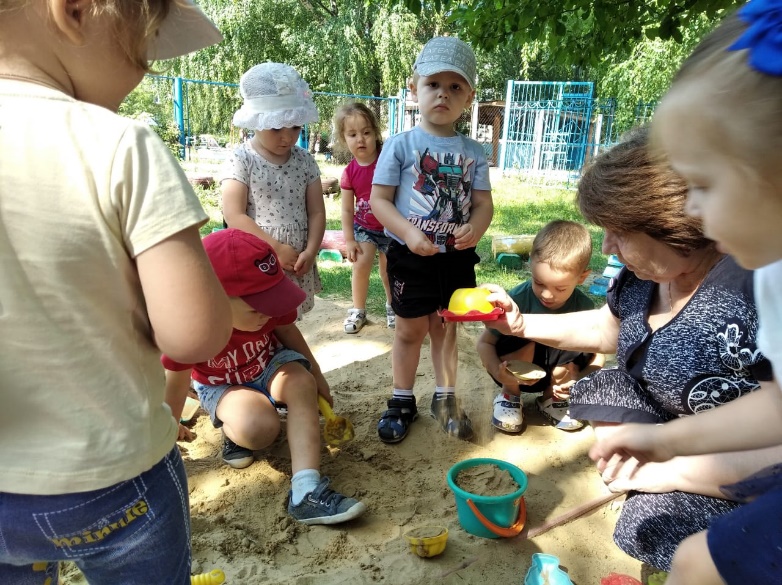 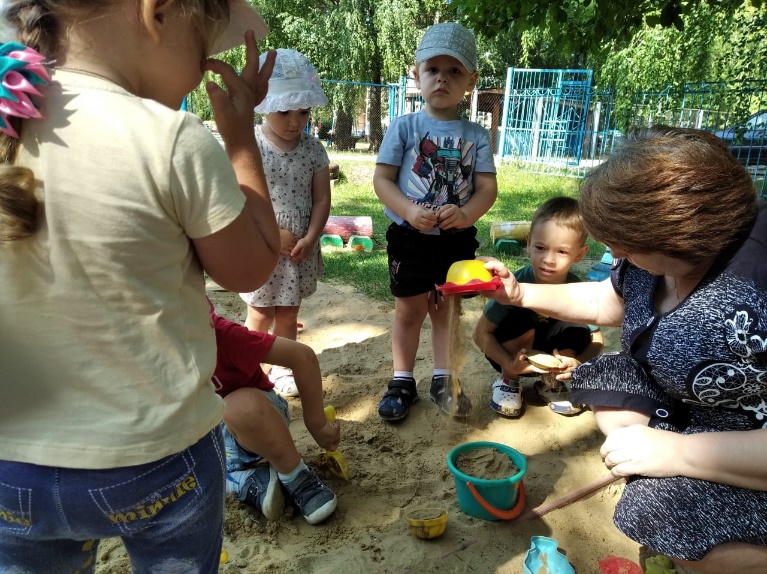 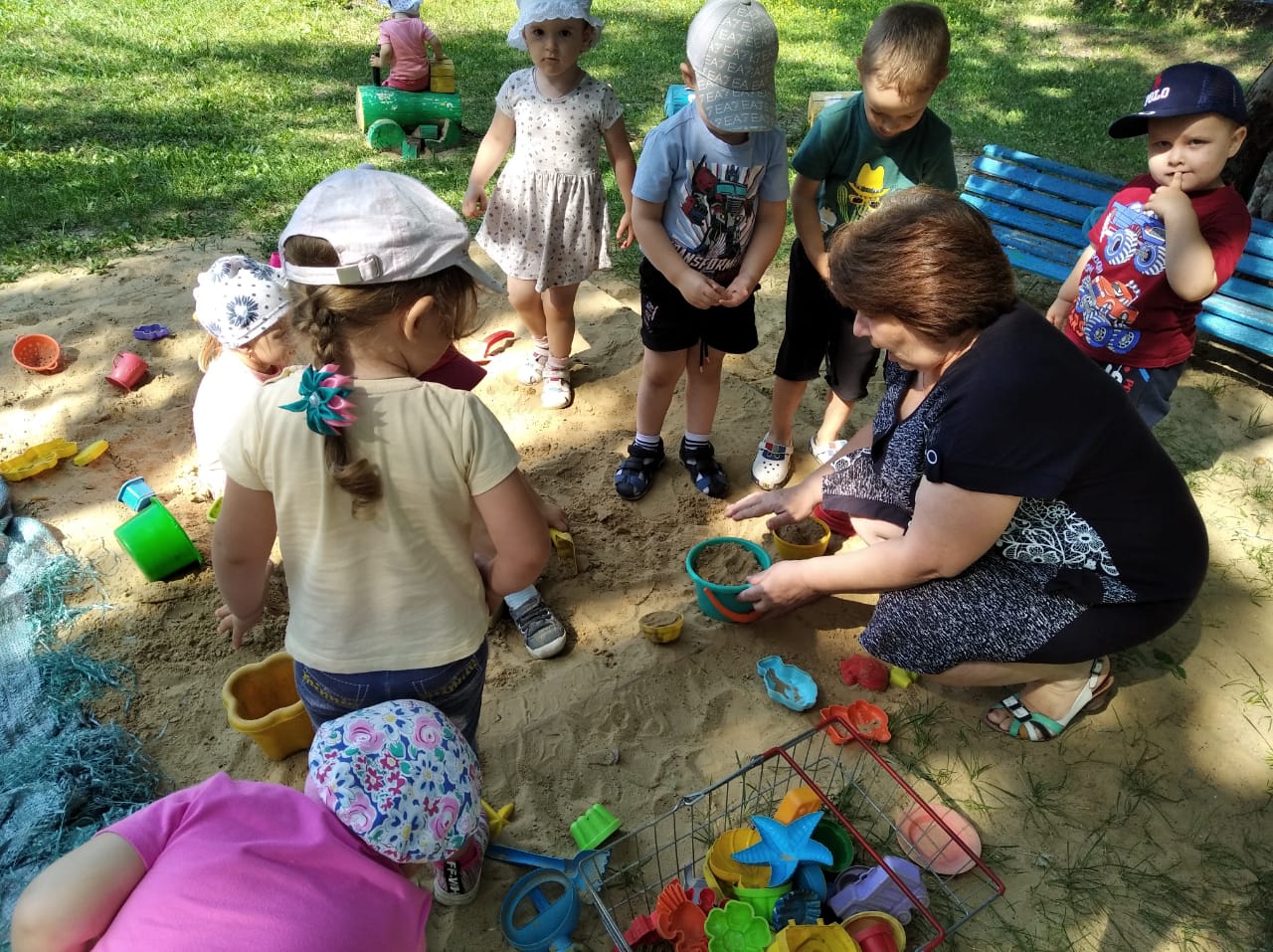 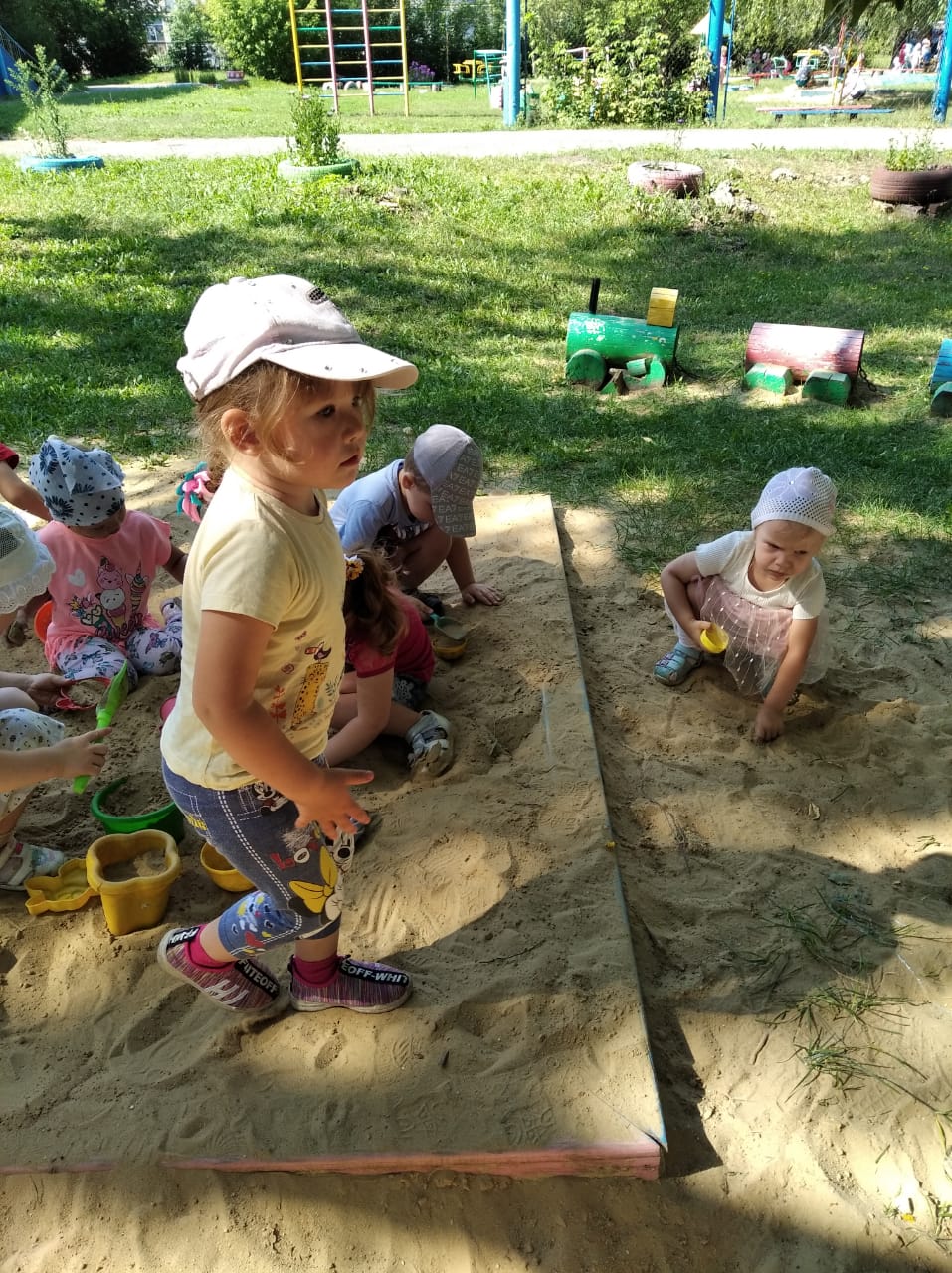 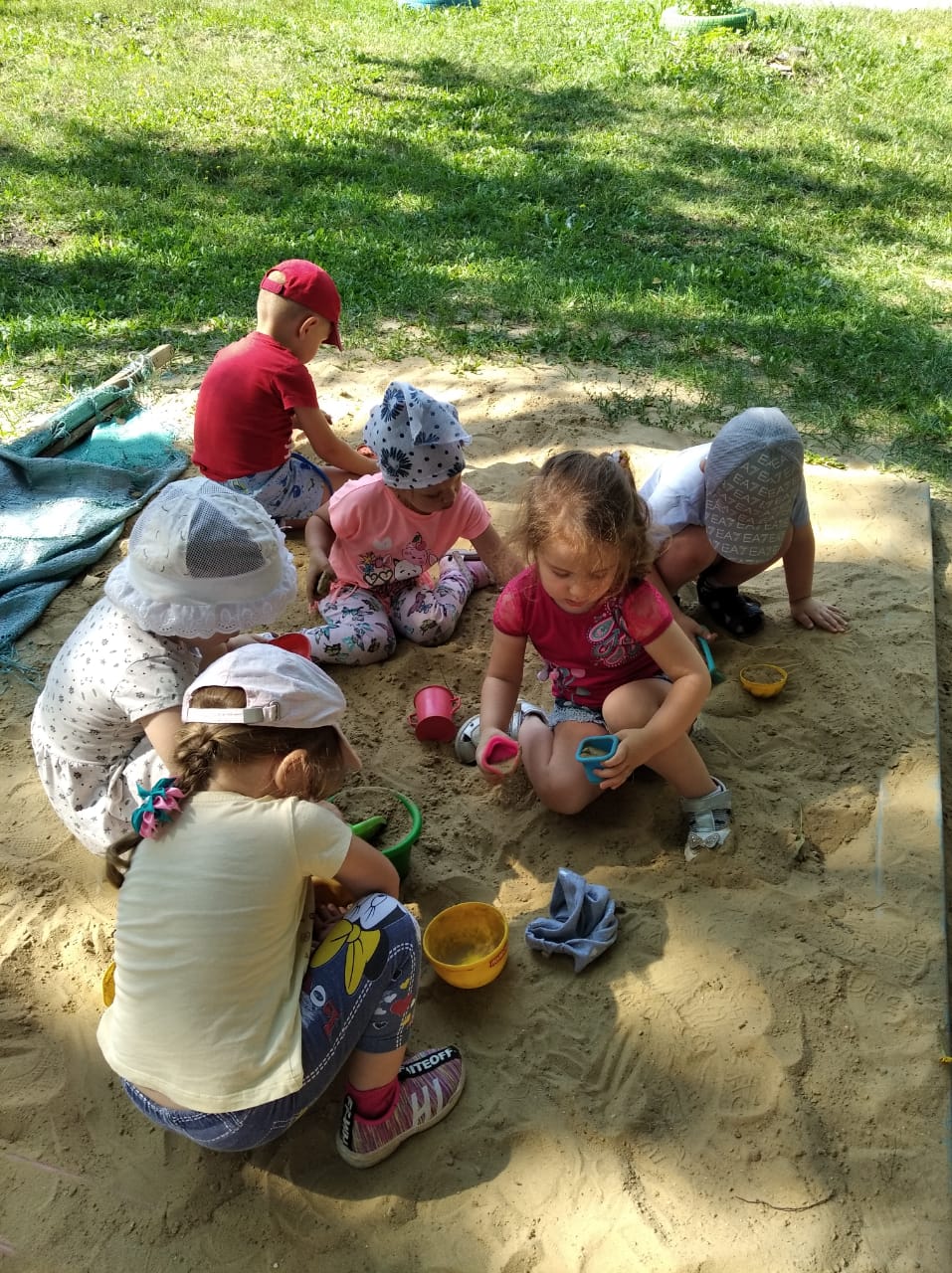 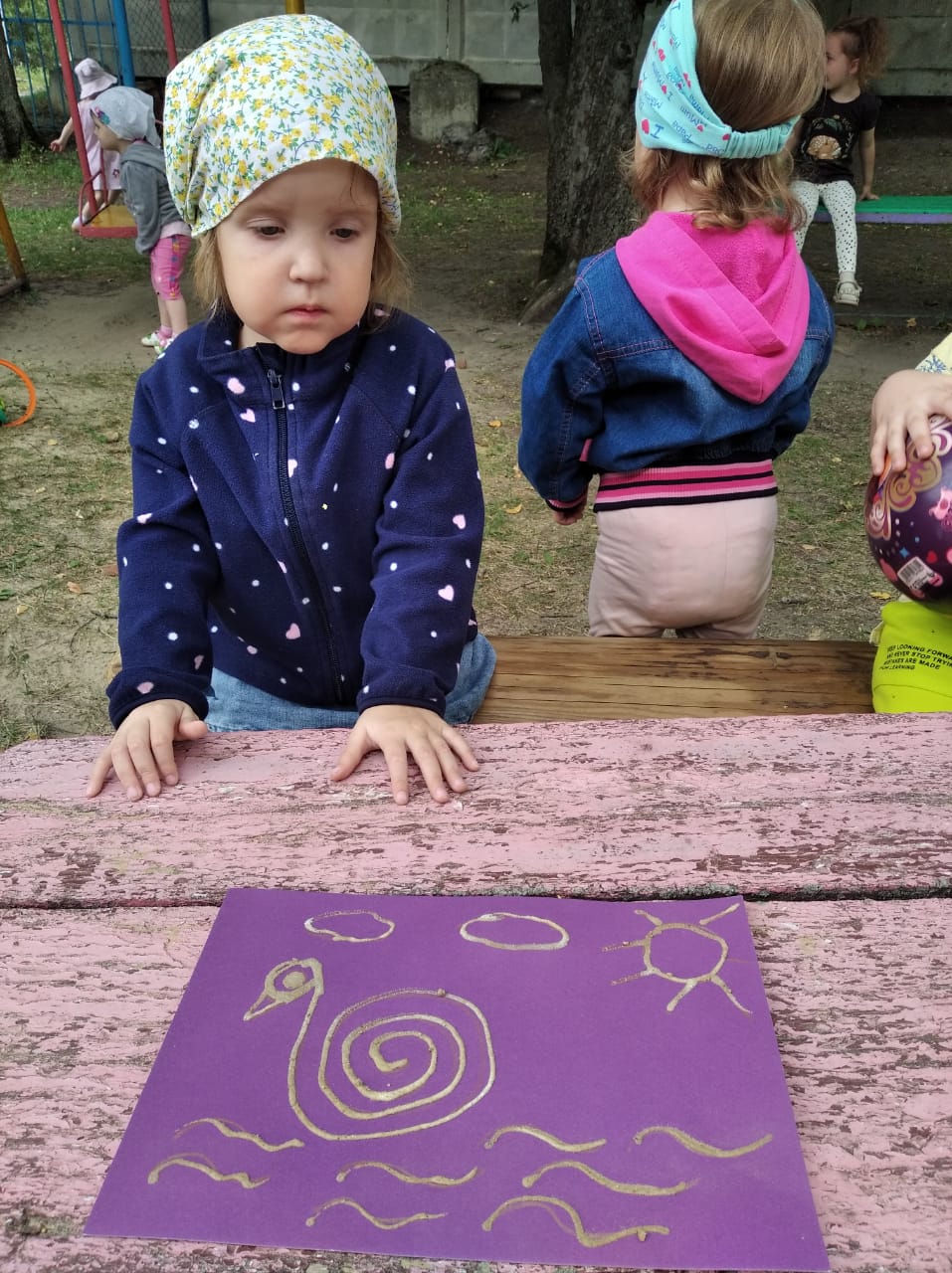 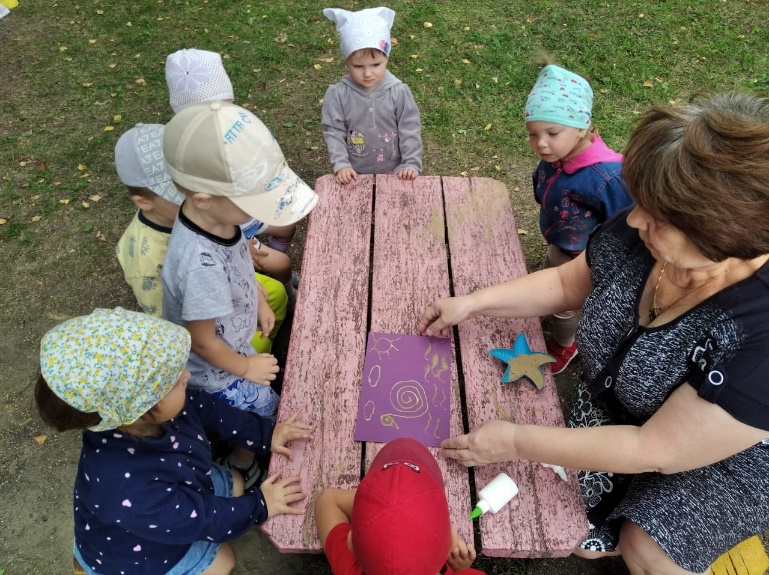 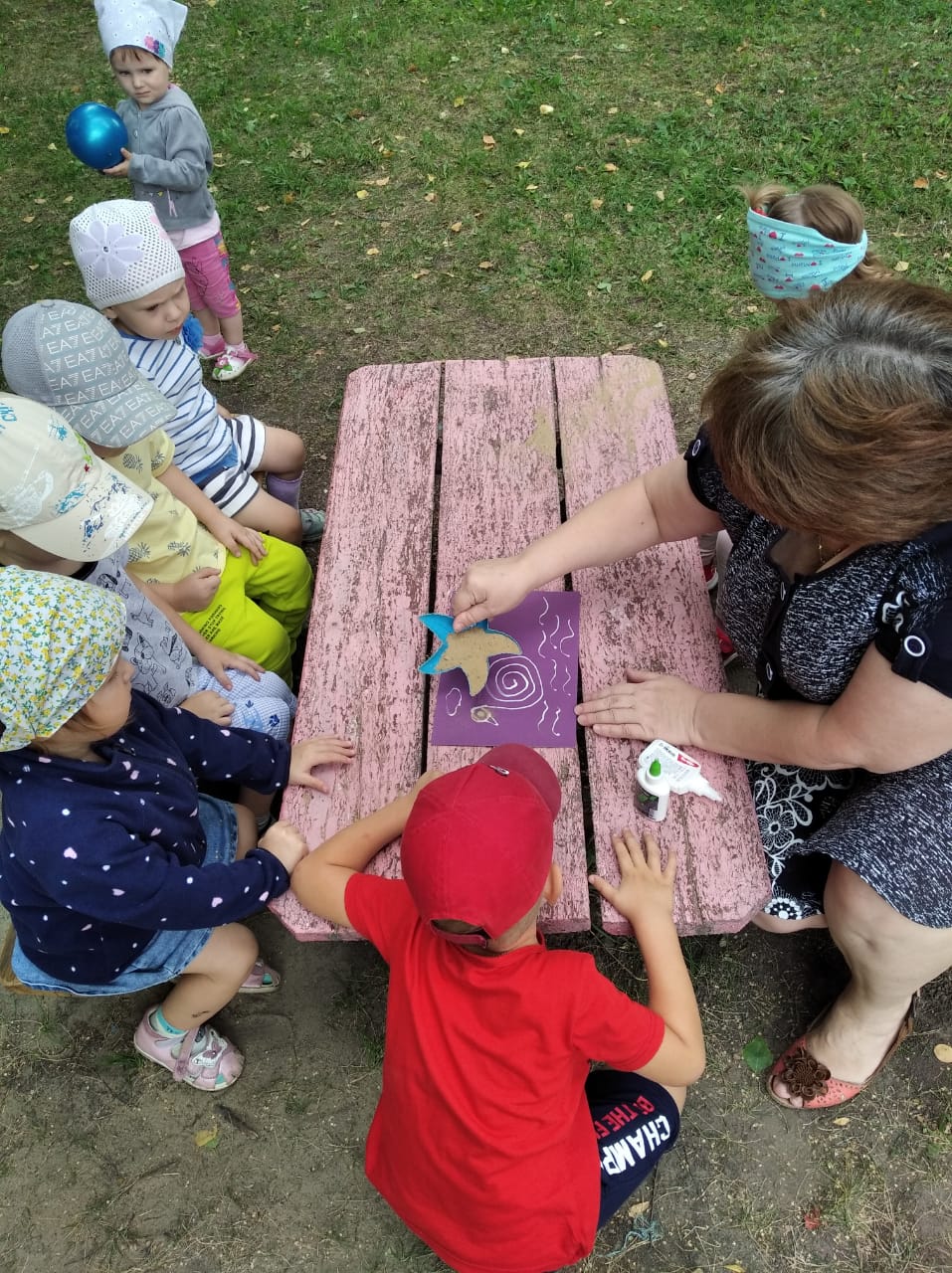 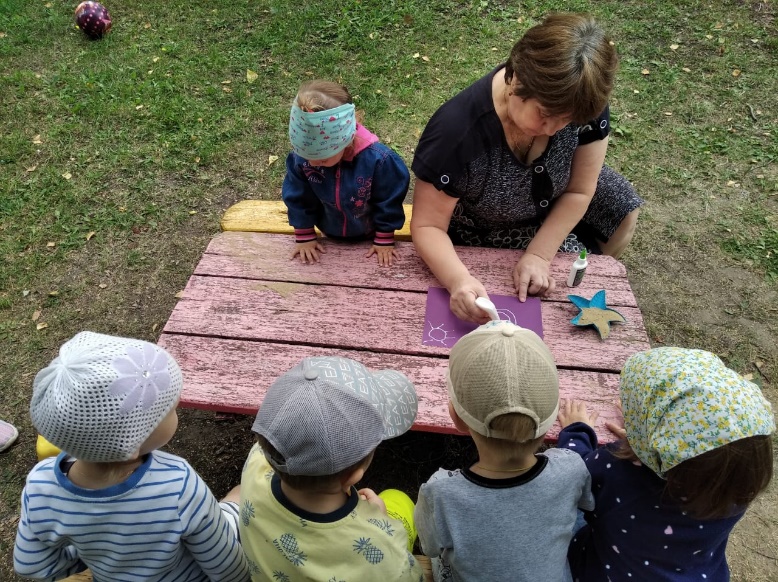 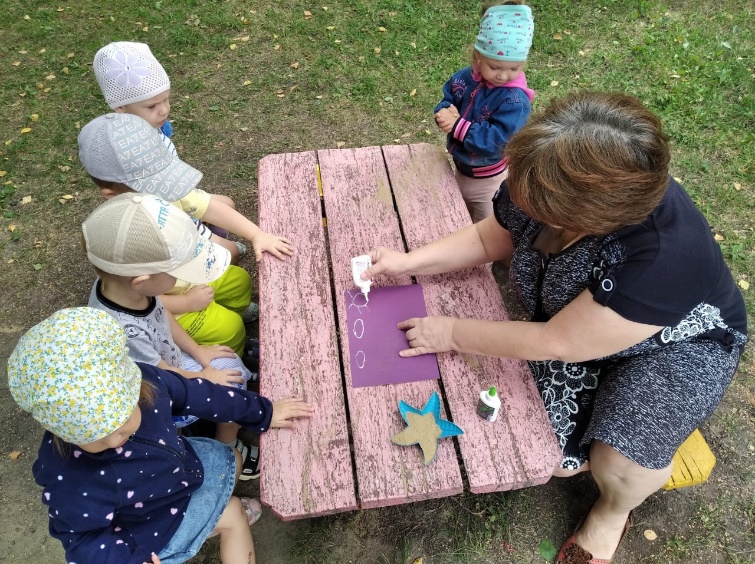 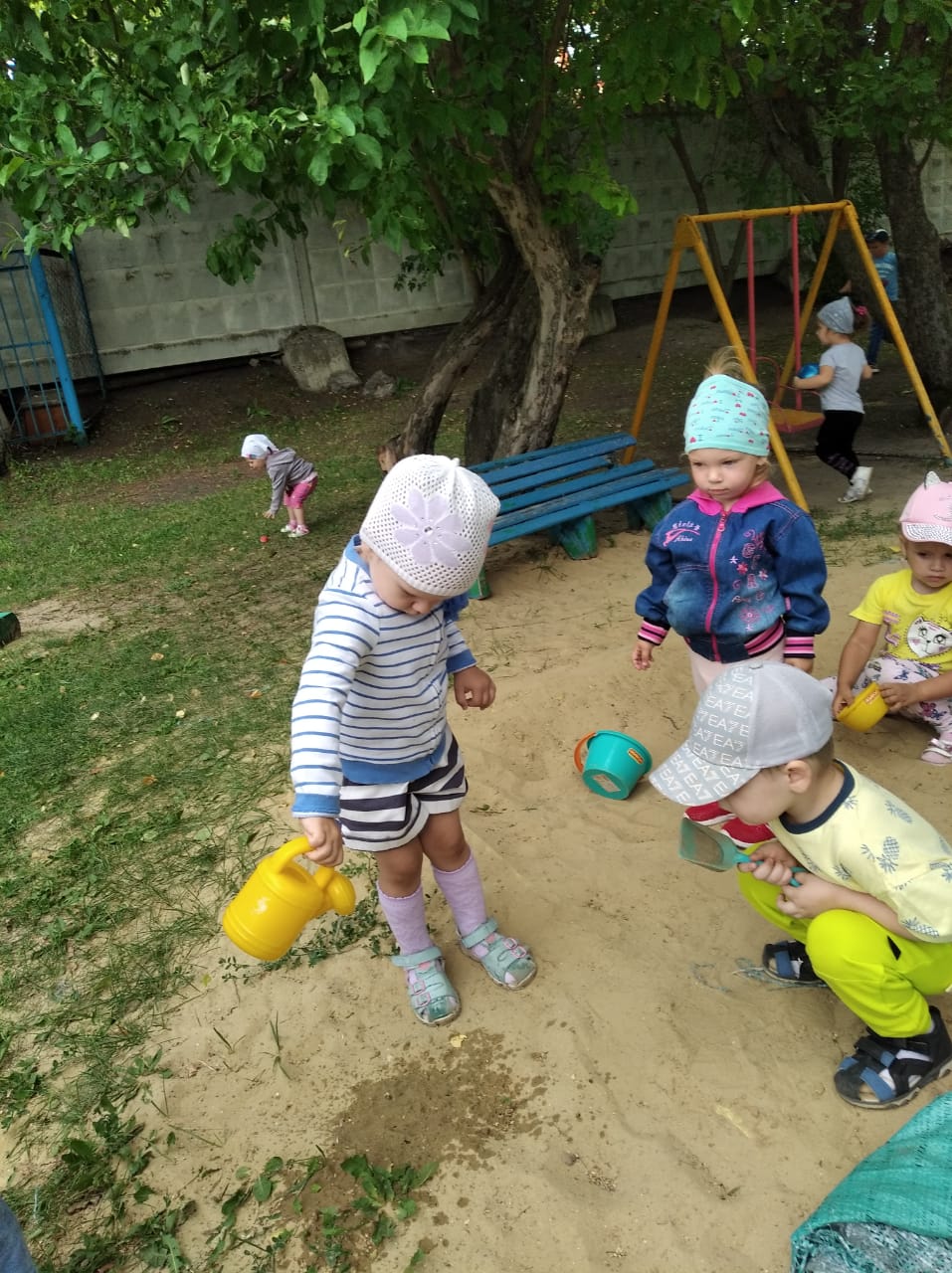 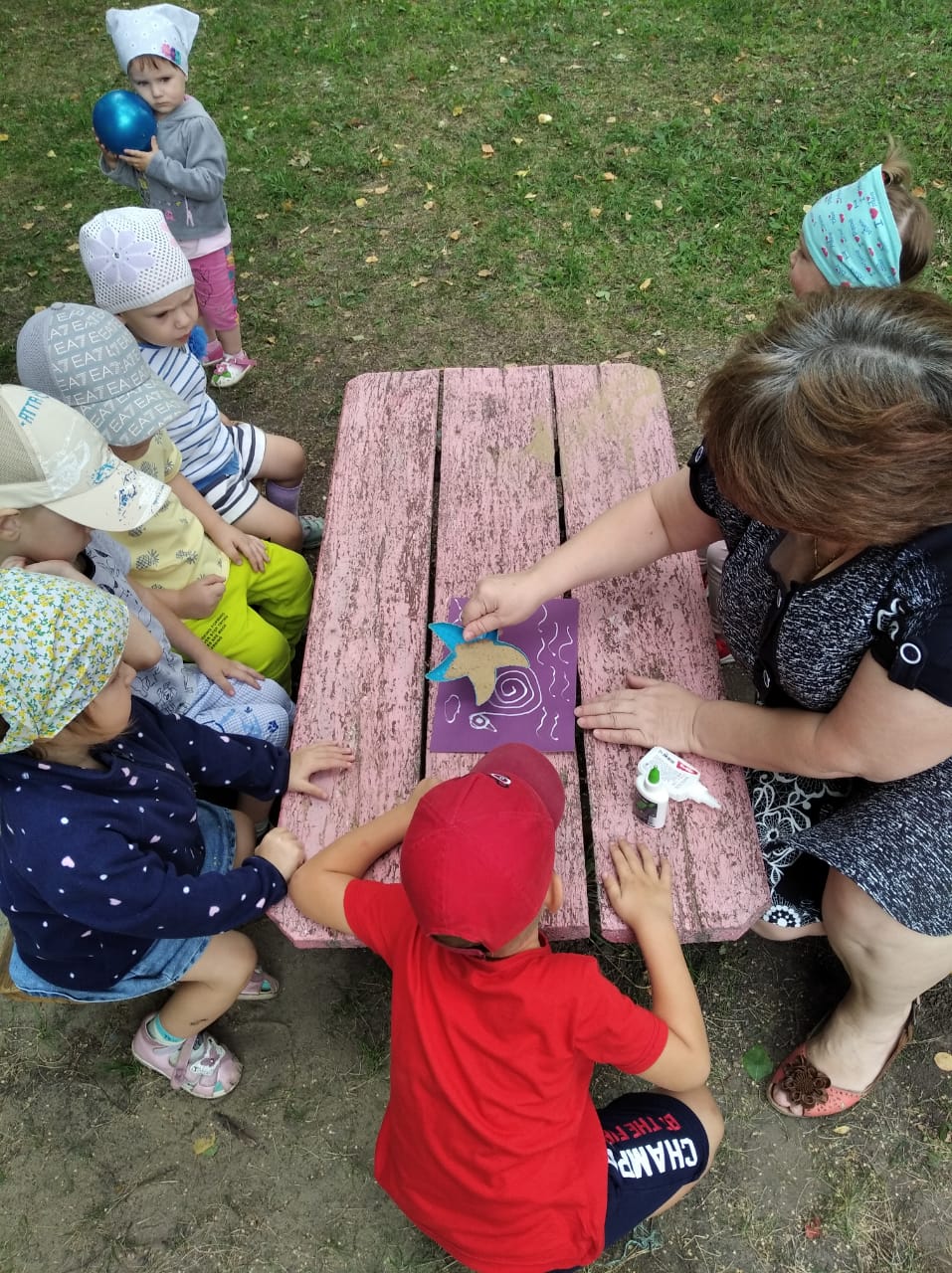 Дни неделиОбразоват.область, деятельность.Совместная деятельностьСовместная деятельностьСамостоятельная деятельность детейРабота с родителямиДни неделиОбразоват.область, деятельность.Образ. деятельность в режиме дняОрганиз.образовательная деятельностьСамостоятельная деятельность детейРабота с родителямиПонед.Познавательное развитие

Физическое 
развитие
Элементарный труд. Речевое развитие
Утро: ситуативный разговор «Петушок и уточка». Цель: найти ведущее отличие птиц (уточка плавает и ныряет).
Прогулка: Подвижная игра «Солнышко и дождик». Цель: формировать умение осознанно действовать в соответствии с текстом игры.Опыт №1. Наблюдение за свойствами песка (сухой и влажный). Цель: знакомство со свойствами песка (сухой сыплется, влажный – сохраняет форму).Игры с песком:  «Я пеку, пеку, пеку», «Испечём торты (куличики).Поливка песка в песочнице из леечек. 
Рыхление лопаткой.                 Цель: освоение способов обращения с леечкой и лопаткой.Игра «Рисование на песке», «Волшебные отпечатки на песке» Консультации для родителей: «Играем с водой и песком», «Как организовать поисково – познавательную деятельность детей».ВторникРечевое развитие

Познавательное 

Социально-коммуникативное развитие

Элементарный труд. Утро: чтение рассказа В. Сутеева «Цыплёнок и утёнок». Цель: способствовать к размышлению над сюжетом рассказа. 

Прогулка: дидактическая игра «Тайничок». Цель: учить закапывать в песок предметы и откапывать их.Проведение опытов №2, №4 «Мокрый песок» (Полить сухой песок водой). Опыт №3 «Песок может двигаться»Пересыпание сухого песка из бутылочки. Цель: формирование бытового навыка: пересыпание сыпучих веществ из ёмкости в ёмкость.Проведение опытов с мокрым песком, используя различные формочки. Опыты с сухим песком (решето, воронки).Копание песка совком «Угадай, что спрятано в песке?», «Что я закопала в песок?», «Норка для мышки».Предложить вечером во дворе своего дома полить водой песочницу. Цель: помочь детям в практическом освоении знаний свойств песка.СредаРечевое развитие

Познавательное 

 Социально-коммуникативное развитие
Элементарный труд.

Утро: Чтение стихотворения Марины Ершовой «Песочница». Цель: вызвать эмоциональный отклик от знакомой обстановки. 

Прогулка. Беседа об аккуратном обращении с песком. Цель: учить детей избегать ситуаций попадания песка в лицо себе и товарищамПроблемная ситуация: «Поможем кукле Антошке. Ему попал песок в лицо». Цель: формирование представлений о нежелательном попадании песка в глаза человеку.Игры в песочнице с формочками и лопатками. Цель: Закрепление представлений о свойствах песка.Игры «Приготовим обед», «Новая квартира для Маши»,Подобрать стихи, загадки о песке.Итоговое мероприятие:Познавательное развитие

Художественно-эстетическое развитие. Социально-коммуникативное развитие


Игра – развлечение с песком: «Ручейки»                                          Цель: Предложить детям строительную игру «Ручейки для лодочек». Развивать способности к ориентировки в пространстве и конструктивной деятельности. Музыкально – ритмичное движение «Танец маленьких утят»     Цель: Формировать умение детей выполнять танцевальные движения по образцу, двигаться под музыку. Развивать чувство ритма, создавать хорошее настроение, способствовать профилактике нервного напряжения.Игра – развлечение с песком: «Ручейки»                                          Цель: Предложить детям строительную игру «Ручейки для лодочек». Развивать способности к ориентировки в пространстве и конструктивной деятельности. Музыкально – ритмичное движение «Танец маленьких утят»     Цель: Формировать умение детей выполнять танцевальные движения по образцу, двигаться под музыку. Развивать чувство ритма, создавать хорошее настроение, способствовать профилактике нервного напряжения.Игры в песочнице с формочками и лопатками. Цель: Закрепление представлений о свойствах песка.«Заборчики», «Горка для куклы».Изготовление лодочек.Строительство ручейков совместно с родителями. Цель: создание благоприятных условий для совместной деятельности детей и родителей; закрепление навыков строительства песочных построек